		FORMATION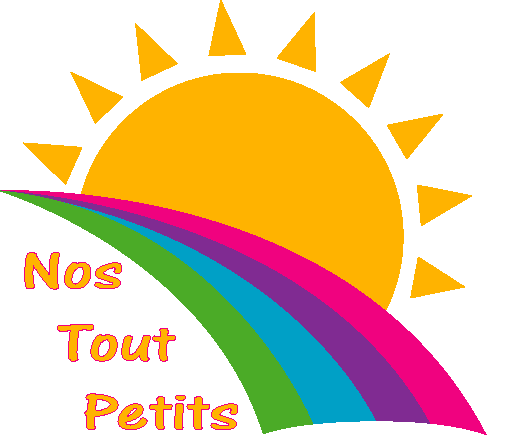 ANIMATION GROUPE DE SOUTIEN DE PERSONNES EN DEUIL10 ET 11 NOVEMBRE 2014, 23 ET 24  JANVIER 2015LilleBulletin d'inscriptionNOM............................................................................................................................................. PRENOM..................................................................................................................................... ADRESSE................................................................................................................................... TEL..........................................................................FAX............................................................ EMAIL......................................................................................................................................... PROFESSION........................................................................................................................... Eventuellement : ASSOCIATION, ORGANISME, INSTITUTION .............................................……………………………..................................................................................                                                                                              Date et signature  Frais d'inscription (pour les 4 jours): 480€ Ce Bulletin de préinscription est à retourner complété à contact@nostoutpetits.fr Votre inscription sera effective dès réception du règlement à envoyer à :Dr. Maryse DUMOULIN,  ASSOCIATION NOS TOUT-PETITS Hôpital Jeanne de Flandre  CHRU de Lille 59037 LILLE CedexPs : Vous recevrez les informations complémentaires quelques semaines avant la formation